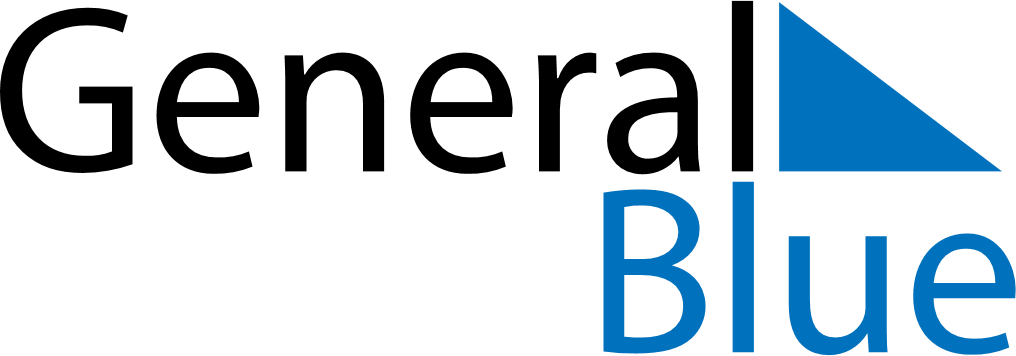 Weekly CalendarNovember 29, 2020 - December 5, 2020Weekly CalendarNovember 29, 2020 - December 5, 2020Weekly CalendarNovember 29, 2020 - December 5, 2020Weekly CalendarNovember 29, 2020 - December 5, 2020Weekly CalendarNovember 29, 2020 - December 5, 2020Weekly CalendarNovember 29, 2020 - December 5, 2020SUNDAYNov 29MONDAYNov 30MONDAYNov 30TUESDAYDec 01WEDNESDAYDec 02THURSDAYDec 03FRIDAYDec 04SATURDAYDec 05